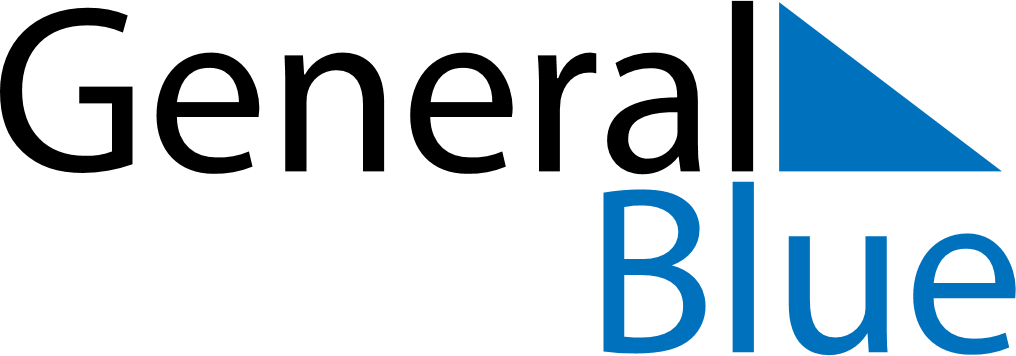 October 2020October 2020October 2020October 2020Equatorial GuineaEquatorial GuineaEquatorial GuineaSundayMondayTuesdayWednesdayThursdayFridayFridaySaturday12234567899101112131415161617Independence Day18192021222323242526272829303031